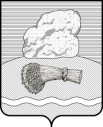 РОССИЙСКАЯ ФЕДЕРАЦИЯКалужская областьДуминичский районСельская Дума сельского поселения«ДЕРЕВНЯ ДУМИНИЧИ» РЕШЕНИЕ «29» января  2021 года                                                                                      № 2                                                                           О внесении изменения в Правила благоустройства территории муниципального образования сельское поселение «Деревня Думиничи», утвержденные решением сельской Думы сельского поселения «Деревня Думиничи» от 11.01.2019 № 2 Руководствуясь ст.45.1 Федерального закона от 06.10.2003 года № 131-ФЗ «Об общих принципах организации местного самоуправления в Российской Федерации», Законом Калужской области от 22.06.2018 №362-ОЗ «О благоустройстве территории муниципальных образований Калужской области», Законом Калужской области от 23.03.2020  № 574-ОЗ «О регулировании отдельных правоотношений в сфере предотвращения распространения сорного растения борщевик Сосновского на территории Калужской области», ст.1.1.1 Закона Калужской области от 28.02.2011 № 122-ОЗ «Об административных правонарушениях в Калужской области», Уставом сельского поселения «Деревня Думиничи», сельская Дума  РЕШИЛА:1. Внести в Правила благоустройства территории муниципального образования сельское поселение «Деревня Думиничи», утвержденные  решением сельской Думы сельского поселения «Деревня Думиничи» от 11.01.2019 года № 2 (в ред. от 05.11.2019 №22, от 27.04.2020 №9)   (далее - Правила благоустройства) следующие изменения:1.1. Дополнить Правила благоустройства пунктом 3.14.1. следующего содержания:«3.14.1. Помимо вопросов, перечисленных в части 2 статьи 45.1 Федерального закона от 6 октября 2003 года N 131-ФЗ "Об общих принципах организации местного самоуправления в Российской Федерации", правилами благоустройства территории сельского поселения «Деревня Думиничи», могут регулироваться вопросы удаления борщевика Сосновского на землях населенных пунктов сельского поселения".1.2. Дополнить Правила благоустройства пунктом 3.14.1.1. текстом следующего содержания:«3.14.1.1. Нарушение требований по скашиванию, корчеванию и уборке дикорастущей травы,  кустарника, удалению борщевика Сосновского.Собственники и (или) иные законные владельцы земельных участков, в пределах таких земельных участков, а также на прилегающих территориях принимаются меры по удалению Борщевика Сосновского (травянистое растение рода Борщевик семейства Зонтичные).Удаление Борщевика может осуществляться следующими способами:а) механический - применяется для уничтожения Борщевика Сосновского на небольших площадях и заключается в обрезке цветков в период бутонизации и начала цветения, которые подлежат уничтожению, либо периодическом скашивании Борщевика Сосновского до его бутонизации и начала цветения с интервалом 3-4 недели.б) агротехнический:- выкапывание корневой системы Борщевика Сосновского ниже корневой шейки на ранних фазах его развития и ее уничтожение; - вспашка, которая применяется в течение вегетационного сезона Борщевика Сосновского несколько раз. - применение затеняющих материалов - прекращение доступа света к растению путем укрывания поверхности участка, занятого Борщевиком Сосновского светопоглощающим материалом;в) химический - опрыскивание с соблюдением требований законодательства очагов произрастания Борщевика Сосновского гербицидами, прошедшими процедуру государственной регистрации и включенными в "Государственный каталог пестицидов и агрохимикатов, разрешенных к применению на территории РФ".Запрещается использовать гербициды на территориях детских, спортивных, медицинских учреждений, школ, предприятий общественного питания и торговли, в пределах водоохранных зон рек, речек, прудов, источников водоснабжения, а также в близости от воздухозаборных устройств. В зонах жилой застройки применение гербицидов допускается при минимальной норме расхода препарата при условии соблюдения санитарных разрывов до жилых домов не менее 50 метров.»2. Настоящее Решение вступает в силу с даты его обнародования.Глава сельского поселения                                                         Н.А.Соломина